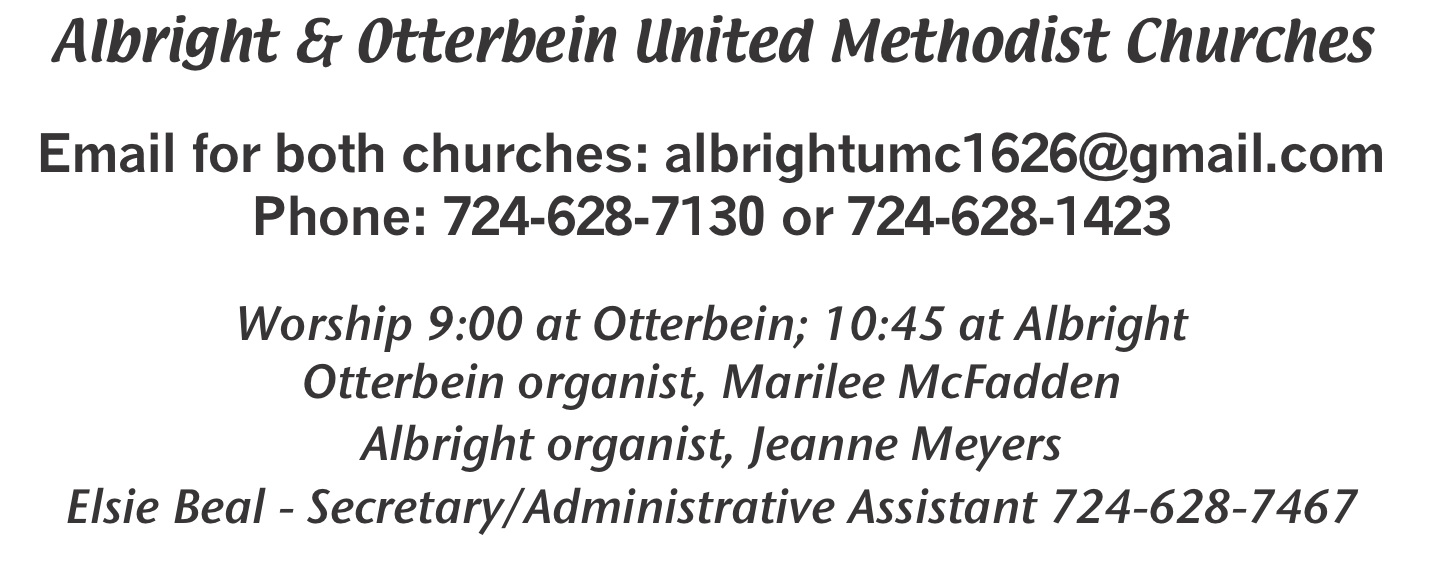 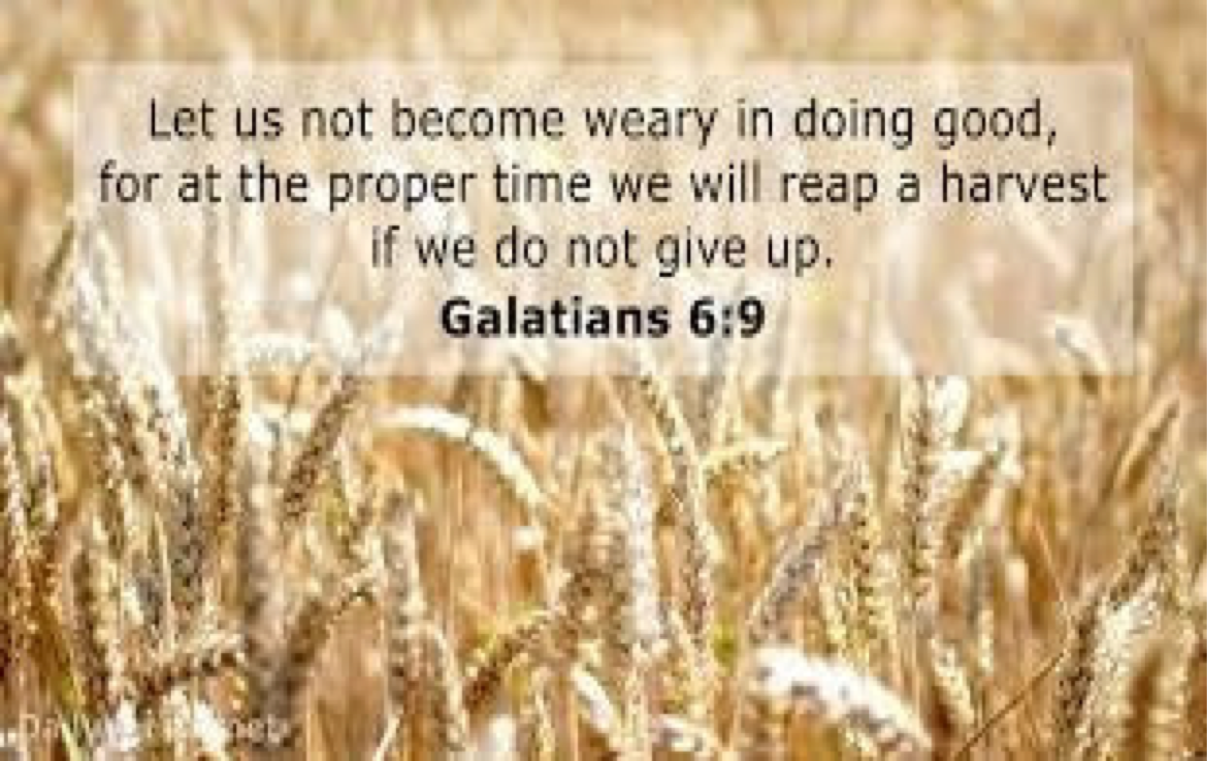 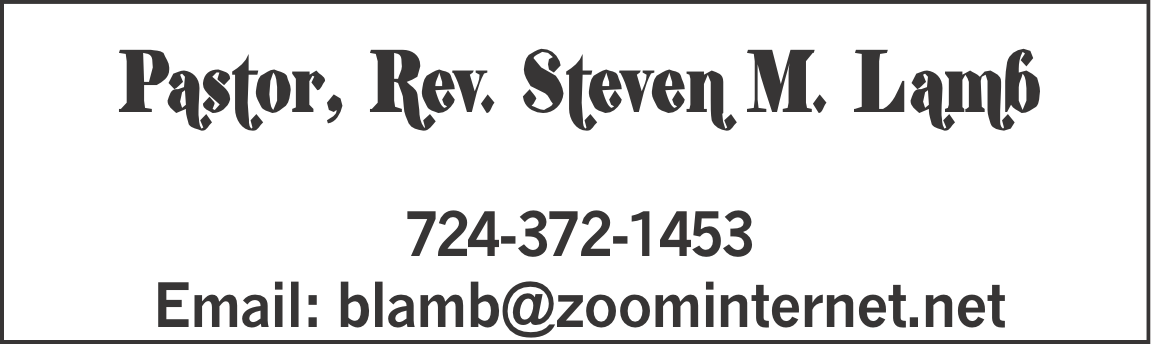 November 1, 2020               Otterbein 9:00; Albright 10:45                         All Saints Day ????????????????????????????????????????????????????????????????????????????	WELCOME & ANNOUNCEMENTSPRELUDE   	(A)“Reach Out to Jesus”		Carmichael *OPENING HYMN     “The Church’s One Foundation”         545    *CALL TO WORSHIPL: Jesus did not come to establish denominations.P: He came to bring salvation to all who call upon his holy name.Leader: Let us cast aside all that which is petty and irrelevant.People: Let us put away childish things that only serve to bring division and duress.Leader: The Lord calls us as one. God sees us as one.All: We are the “church” together!*OPENING PRAYERO Lord, our Savior, you have warned us that you will require much of those to whom much is given; grant that we, whose lot is cast in so godly a heritage, may strive together more abundantly to extend to others what we so richly enjoy; and as we have entered into the labors of others, so to labor that others may enter into ours, to the fulfillment of your holy will; through Jesus Christ our Lord.	—St. Augustine of Hippo (354-430) *GLORIA PATRIOLD TESTAMENT READING	Joshua 3:7-17     The Word of God for the people of God.     RESPONSE: Thanks be to God.(A)ANTHEM    “When We Gather at the Table”SERVICE OF HOLY COMMUNION  LORD’S PRAYER     PASSING THE PEACEOFFERTORY PRAYER	(Offerings can be placed in the plate as you leave today.)*DOXOLOGYPRAYER HYMN   		 “In The Garden”			   314   PASTORAL PRAYEREPISTLE  READING      I Thessalonians 2:9-13   The Word of God for the people of God.     RESPONSE: Thanks be to God.        Thy Word is a lamp unto my feet and a light unto my pathMESSAGE	 “WE.....”  *CLOSING HYMN 	“I Am the Church”			  558    *BENEDICTION*POSTLUDE*****************************************************WELCOME:  Welcome to worship on this All Saints Day.  We are glad to have you with us and pray you are blessed by being here.***************************************************** OTTERBEIN	PRAYER CONCERNSArt & Dorothy McGann		Debbie Knupsky		Joan Truxel	 Jane McGann			Gaylord Gardner	Lisa  Smarto 		 Leroy & Twila Filler		Alicia Glassburn          	Regina Bosch		Jim Wagner			Charlie Etling		Elsie Beal		Connie Macioce			Tammy Johnaon	Pastor Steve & Bev	 Easton & Elliott Hough    	Rev. Bob Zilhaver     	Bishop Moore-Koikoi	Our government leaders		Those unable to attend worship    	All military persons		Those battling cancer	Those battling addiction	 Healthcare workers  NEW ADDRESSESArt & Dorothy McGann     	c/o Dick McGann  -  	1109 Wessington Manor Lane    -       Fort Mill, SC 29715Rev. Craig & Beth Forsythe    	PSC 47 Box 604   		APO,  AEO 09470Please send cards to them and let them know we are thinking of them.		OTTERBEIN NEWS OUR STEWARDSHIP - Oct. 25,  2020Sunday offering ......................................................................... $  2,153.79 Sunday worship attendance ......................................................             41Sunday school attendance .........................................................              11Sunday school offering .............................................................. $       6.00THANK YOUWe want to thank everyone who supported our sub sale last weekend.  We made $723.21.Thank you to those who came and prepared the Chronicles for mailing.LITURGISTSToday:  John Huey;  Nov. 8: Bev Lamb;  Nov. 15: Linda SuterALTAR FLOWERSTo the GLORY OF GOD and IN LOVING HONOR of Char for her birthday Oct. 27 - given by Donna. To reserve a vase for an open week, please see the list posted in the Narthex.  Cost is $15 a vase.  Open vases:   Nov. 8, 15; Dec. 20, 27.Sunshine Circle NewsNovember 8th is LAST day to order  SOUP     Cheesy Potato, Chicken Noodle,  and Vegetable beef.  A sign-up sheet for  orders ($6 qt) & is available in the Narthex.     All orders will be available for pick-up on Sunday,  Nov. 15th.		SUB SALEAlbright United Methodist Church is taking orders for 12” subs until Nov. 8.  Pick up Fri., Nov. 13 at 10:30-12:30.  $8 each.  Use the order form in this bulletin to place orders.OFFICE INFORMATION:  To reach Elsie, call her 724-628-7467 or email church.TUESDAY, NOVEMBER 3  -   ELECTION DAY!! 		 VOTE!!EVERY WEDNESDAYBible study 6:30 at Albright in dining room.  Everyone welcome!THANKSGIVING FOOD BOXESAlbright youth will be preparing 12 boxes of food to be given to families in need on Sunday, Nov. 22.  It has everything needed for a Thanksgiving dinner.  This year we are asking for monitary donations and they will buy the items for boxes.  If you know of anyone who is in need of a food box, please call Sherry Grote 724-562-2950 with names as soon as possible.ALBRIGHT:	  	PRAYER CONCERNSTom & Gloria McMurray  	Tina Hiltabidel		Martha Roe	Charles Marko			Maddy Bartholomai	Janice Bailey		David Leeder			Rich TresslerJr		Tim Holt		Mary Tressler			Wanda Donner		Dorman Jacobs		Misty Lowry			Shirley Mathias		Marilyn Banks	Leroy & Twila Filler		Judy & Bill McClain	Ed StoutJohn & Karen Hohmann	   	Dolores Blaney		Don Heckathorne	Butch Sandusky			Ruby VanDyke		John Shallenberger 	Linda Philbaum 		Dr. Tom St.Clair	George Pasipanki	Amy Zvara			Kathy Cunningham	Linda Burnworth	Elsie Beal	              		Chuck & Ann Watson 	Michael Shoemaker	Shirley Peterson			Deb Strother		Tammy Brooks		Elaine Snyder			Jackie’s friend Sue	Bonnie Bain		George Flair 			Winona Johnson		Savanah SimpsonSusie Kimmel			Beverly Guynn		Maggie Corvin		Joe Mongell			Brown Family		Pastor Steve & Bev	Rev. Bob Zilhaver           		Bishop Moore-Koikoi  	Healthcare workers 	Government leaders       	 	Those battling cancer      	All military persons          Unspoken requests     	Those battling addiction	 	Those with covid 19 		Homebound persons listed in newsletter     			ALBRIGHT NEWS OUR STEWARDSHIP - Oct. 25,  2020Sunday offering for budget ...................................................... $  1,861.00 Worship attendance ....................................................................             52       LITURGISTSToday:  Karen Stimmell;  Nov. 8: David Groh; Nov. 15: Donna FosbrinkALTAR FLOWERS   (1)To the GLORY OF GOD and IN LOVING MEMORY of mom, Audrey Fisher - given by Son, Douglas.  (1)To the GLORY OF GOD and IN LOVING HONOR of Mildred Flair for her birthday - given by Son, Mark. 	BONFIRE TODAYBeginning at 6:00 around the fire ring in the lawn.  Snacks available.CHANCEL CHOIR PRACTICE    Thursdays at 7:00.  		SOUP SALESaturday, November 14 at 11:00-1:00.  A variety of homemade soups available for $6 a quart; $3 pint.  We will need donations of soup.  Please tell Siples, Pastor Steve, Bev or Elsie if you will donate and what kind.Seller _______________________________  12”  Subs $8.00 Benefits Christmas gifts for Veterans                Name			   Phone  #         How many    Total Due	   Paid 1. ______________________________________________________________ 2._______________________________________________________________ 3._______________________________________________________________Orders due by November 8.  May be picked up at Albright at 10:30-12:30 Friday, November 13.   